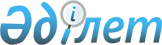 Балқаш қалалық мәслихатының 2020 жылғы 23 желтоқсандағы № 44/354 "2021-2023 жылдарға арналған Гүлшат және Саяқ кенттерінің бюджеті туралы" шешіміне өзгерістер енгізу туралы
					
			Мерзімі біткен
			
			
		
					Қарағанды облысы Балқаш қалалық мәслихатының 2021 жылғы 27 қазандағы № 8/56 шешімі. Мерзімі өткендіктен қолданыс тоқтатылды
      Балқаш қалалық мәслихаты ШЕШТІ: 
      1. Балқаш қалалық мәслихатының 2020 жылғы 23 желтоқсандағы № 44/354 "2021-2023 жылдарға арналған Гүлшат және Саяқ кенттерінің бюджеті туралы" шешіміне (Нормативтік құқықтық актілерді мемлекеттік тіркеу тізілімінде № 6134 болып тіркелген) келесі өзгерістер енгізілсін:
      1 тармағы жаңа редакцияда жазылсын:
      "1. Осы шешімге қоса тіркелген 1, 2 және 3 қосымшаларға сәйкес 2021-2023 жылдарға арналған Гүлшат кентінің бюджеті бекітілсін, оның ішінде 2021 жылға келесі көлемдерде:
      1) кірістер – 44 587 мың теңге, оның ішінде:
      салықтық түсімдер – 381 мың теңге;
      салықтық емес түсімдер – 0 мың теңге;
      негізгі капиталды сатудан түсетін түсімдер – 0 мың теңге;
      трансферттер түсімі – 44 206 мың теңге;
      2) шығындар – 44 798 мың теңге;
      3) таза бюджеттік кредиттеу – 0 мың теңге:
      бюджеттік кредиттер – 0 мың теңге;
      бюджеттік кредиттерді өтеу – 0 мың теңге;
      4) қаржы активтерімен операциялар бойынша сальдо – 0 мың теңге, оның ішінде:
      қаржы активтерін сатып алу – 0 мың теңге;
      мемлекеттің қаржы активтерін сатудан түсетін түсімдер – 0 мың теңге;
      5) бюджет тапшылығы (профициті) – - 211 мың теңге;
      6) бюджет тапшылығын қаржыландыру (профицитін пайдалану) – 211 мың теңге:
      қарыздар түсімі – 0 мың теңге;
      қарыздарды өтеу – 0 мың теңге;
      бюджет қаражатының пайдаланылатын қалдықтары – 211 мың теңге.";
      3 тармағы жаңа редакцияда жазылсын:
      "3. Осы шешімге қоса тіркелген 5, 6 және 7 қосымшаларға сәйкес 2021-2023 жылдарға арналған Саяқ кентінің бюджеті бекітілсін, оның ішінде 2021 жылға келесі көлемдерде:
      1) кірістер – 131 479 мың теңге, оның ішінде:
      салықтық түсімдер – 2160 мың теңге;
      салықтық емес түсімдер – 2111 мың теңге;
      негізгі капиталды сатудан түсетін түсімдер – 0 мың теңге;
      трансферттер түсімі – 127 208 мың теңге;
      2) шығындар – 137 657 мың теңге;
      3) таза бюджеттік кредиттеу – 0 мың теңге:
      бюджеттік кредиттер – 0 мың теңге;
      бюджеттік кредиттерді өтеу – 0 мың теңге;
      4) қаржы активтерімен операциялар бойынша сальдо – 0 мың теңге, оның ішінде:
      қаржы активтерін сатып алу – 0 мың теңге;
      мемлекеттің қаржы активтерін сатудан түсетін түсімдер – 0 мың теңге;
      5) бюджет тапшылығы (профициті) – - 6178 мың теңге;
      6) бюджет тапшылығын қаржыландыру (профицитін пайдалану) – 6178 мың теңге:
      қарыздар түсімі – 0 мың теңге;
      қарыздарды өтеу – 0 мың теңге;
      бюджет қаражатының пайдаланылатын қалдықтары – 6178 мың теңге.";
      көрсетілген шешімнің 1, 4, 5 және 8 қосымшалары осы шешімнің 1, 2, 3 және 4 қосымшаларына сәйкес жаңа редакцияда жазылсын.
      2. Осы шешім 2021 жылдың 1 қаңтарынан бастап қолданысқа енгізіледі. 2021 жылға арналған Гүлшат кентінің бюджеті 2021 жылға Балқаш қаласының бюджетінен Гүлшат кентінің бюджетіне бөлінген нысаналы трансферттер 2021 жылға арналған Саяқ кентінің бюджеті 2021 жылға Балқаш қаласының бюджетінен Саяқ кентінің бюджетіне бөлінген нысаналы трансферттер
					© 2012. Қазақстан Республикасы Әділет министрлігінің «Қазақстан Республикасының Заңнама және құқықтық ақпарат институты» ШЖҚ РМК
				
      Қалалық мәслихат хатшысы

К. Тейлянов
Балқаш қалалық мәслихатының
2021 жылғы 27 қазандағы
№ 8/56 шешіміне
1 қосымшаБалқаш қалалық мәслихатының
2020 жылғы 23 желтоқсандағы
№44/354 шешіміне
1 қосымша
Санаты
Сыныбы
Кіші сыныбы
Атауы
Сомасы, (мың теңге)
I. Кірістер
44587
1
Салықтық түсімдер
381
01
Табыс салығы
0
2
Жеке табыс салығы
0
04
Меншiкке салынатын салықтар
381
1
Мүлiкке салынатын салықтар
3
3
Жер салығы
0
4
Көлiк құралдарына салынатын салық
378
2
Салықтық емес түсiмдер
0
01
Мемлекеттік меншіктен түсетін кірістер
0
5
Мемлекет меншігіндегі мүлікті жалға беруден түсетін кірістер
0
4
Трансферттердің түсімдері
44206
02
Мемлекеттiк басқарудың жоғары тұрған органдарынан түсетiн трансферттер
44206
3
Аудандардың (облыстық маңызы бар қаланың) бюджетінен трансферттер
44206
Функционалдық топ
Функционалдық топ
Функционалдық топ
Функционалдық топ
Функционалдық топ
Сомасы, (мың теңге)
Кіші функция
Кіші функция
Кіші функция
Кіші функция
Сомасы, (мың теңге)
Бюджеттік бағдарламалардың әкiмшiсi
Бюджеттік бағдарламалардың әкiмшiсi
Бюджеттік бағдарламалардың әкiмшiсi
Сомасы, (мың теңге)
Бағдарлама
Бағдарлама
Сомасы, (мың теңге)
Атауы
Сомасы, (мың теңге)
II. Шығындар
44 798
01
Жалпы сипаттағы мемлекеттiк қызметтер 
30 523
1
Мемлекеттiк басқарудың жалпы функцияларын орындайтын өкiлдi, атқарушы және басқа органдар
30 523
124
Аудандық маңызы бар қала, ауыл, кент, ауылдық округ әкімінің аппараты
30 523
001
Аудандық маңызы бар қала, ауыл, кент, ауылдық округ әкімінің қызметін қамтамасыз ету жөніндегі қызметтер
30 523
07
Тұрғын үй-коммуналдық шаруашылық
6 479
3
Елді-мекендерді көркейту
6 479
124
Аудандық маңызы бар қала, ауыл, кент, ауылдық округ әкімінің аппараты
6 479
008
Елді мекендердегі көшелерді жарықтандыру
3 800
009
Елді мекендердің санитариясын қамтамасыз ету
2 679
08
Мәдениет, спорт, туризм және ақпараттық кеңістiк
7 796
1
Мәдениет саласындағы қызмет
7 796
124
Аудандық маңызы бар қала, ауыл, кент, ауылдық округ әкімінің аппараты
7 796
006
Жергілікті деңгейде мәдени-демалыс жұмысын қолдау
7 796
Ш. Таза бюджеттік кредиттеу
0
Бюджеттiк кредиттер
0
Бюджеттiк кредиттердi өтеу
0
IV. Қаржы активтерімен операциялар бойынша сальдо
0
Қаржы активтерін сатып алу
0
Мемлекеттің қаржы активтерін сатудан түсетін түсімдер 
0
V.Бюджет тапшылығы (профициті)
-211
VI.Бюджет тапшылығын қаржыландыру (профицитін пайдалану) 
211
Қарыздар түсімі
0
Қарыздарды өтеу 
0
Санаты
Сыныбы
Кіші сыныбы
Атауы
Сомасы, (мың теңге)
8
Бюджет қаражатының пайдаланылатын қалдықтары
211
01
Бюджет қаражаты қалдықтары
211
1
Бюджет қаражатының бос қалдықтары
211Балқаш қалалық мәслихатының
2021 жылғы 27 қазандағы
№ 8/56 шешіміне
2 қосымшаБалқаш қалалық мәслихатының
2020 жылғы 23 желтоқсандағы
№44/354 шешіміне
4 қосымша
Функционалдық топ
Функционалдық топ
Функционалдық топ
Функционалдық топ
Функционалдық топ
Сомасы, (мың теңге)
Кіші функция
Кіші функция
Кіші функция
Кіші функция
Сомасы, (мың теңге)
Бюджеттік бағдарламалардың әкiмшiсi
Бюджеттік бағдарламалардың әкiмшiсi
Бюджеттік бағдарламалардың әкiмшiсi
Сомасы, (мың теңге)
Бағдарлама
Бағдарлама
Сомасы, (мың теңге)
Атауы
Сомасы, (мың теңге)
Барлығы
3 161
01
Жалпы сипаттағы мемлекеттiк қызметтер 
2 400
1
Мемлекеттiк басқарудың жалпы функцияларын орындайтын өкiлдi, атқарушы және басқа органдар
2 400
124
Аудандық маңызы бар қала, ауыл, кент, ауылдық округ әкімінің аппараты
2 400
001
Аудандық маңызы бар қала, ауыл, кент, ауылдық округ әкімінің қызметін қамтамасыз ету жөніндегі қызметтер
2 400
8
Мәдениет, спорт, туризм және ақпараттық кеңістiк
761
1
Мәдениет саласындағы қызмет
761
124
Аудандық маңызы бар қала, ауыл, кент, ауылдық округ әкімінің аппараты
761
006
Жергілікті деңгейде мәдени-демалыс жұмысын қолдау
761Балқаш қалалық мәслихатының
2021 жылғы 27 қазандағы
№ 8/56 шешіміне
3 қосымшаБалқаш қалалық мәслихатының
2020 жылғы 23 желтоқсандағы
№44/354 шешіміне
5 қосымша
Санаты
Сыныбы
Кіші сыныбы
Атауы
Сомасы, (мың теңге)
I. Кірістер
131479
1
Салықтық түсімдер
2160
01
Табыс салығы
56
2
Жеке табыс салығы
56
04
Меншiкке салынатын салықтар
2104
1
Мүлiкке салынатын салықтар
43
04
3
Жер салығы
120
4
Көлiк құралдарына салынатын салық
1941
2
Салықтық емес түсiмдер
2111
01
Мемлекеттік меншіктен түсетін кірістер
2111
2
01
5
Мемлекет меншігіндегі мүлікті жалға беруден түсетін кірістер
2111
Трансферттердің түсімдері
127208
02
Мемлекеттiк басқарудың жоғары тұрған органдарынан түсетiн трансферттер
127208
3
Аудандардың (облыстық маңызы бар қаланың) бюджетінен трансферттер
127208
Функционалдық топ
Функционалдық топ
Функционалдық топ
Функционалдық топ
Функционалдық топ
Сомасы, (мың теңге)
Кіші функция
Кіші функция
Кіші функция
Кіші функция
Сомасы, (мың теңге)
Бюджеттік бағдарламалардың әкiмшiсi
Бюджеттік бағдарламалардың әкiмшiсi
Бюджеттік бағдарламалардың әкiмшiсi
Сомасы, (мың теңге)
Бағдарлама
Бағдарлама
Сомасы, (мың теңге)
Атауы
Сомасы, (мың теңге)
II. Шығындар
137 657
01
Жалпы сипаттағы мемлекеттiк қызметтер 
54 049
1
Мемлекеттiк басқарудың жалпы функцияларын орындайтын өкiлдi, атқарушы және басқа органдар
54 049
124
Аудандық маңызы бар қала, ауыл, кент, ауылдық округ әкімінің аппараты
54 049
001
Аудандық маңызы бар қала, ауыл, кент, ауылдық округ әкімінің қызметін қамтамасыз ету жөніндегі қызметтер
54 049
06
Әлеуметтiк көмек және әлеуметтiк қамсыздандыру
1 050
2
Әлеуметтiк көмек
1 050
124
Аудандық маңызы бар қала, ауыл, кент, ауылдық округ әкімінің аппараты
1 050
003
Мұқтаж азаматтарға үйде әлеуметтік көмек көрсету
1 050
07
Тұрғын үй-коммуналдық шаруашылық
64 639
3
Елді-мекендерді көркейту
64 639
124
Аудандық маңызы бар қала, ауыл, кент, ауылдық округ әкімінің аппараты
64 639
008
Елді мекендердегі көшелерді жарықтандыру
4 731
009
Елді мекендердің санитариясын қамтамасыз ету
0
011
Елді мекендерді абаттандыру мен көгалдандыру
59 908
08
Мәдениет, спорт, туризм және ақпараттық кеңістiк
17 919
1
Мәдениет саласындағы қызмет
17 919
124
Аудандық маңызы бар қала, ауыл, кент, ауылдық округ әкімінің аппараты
17 919
006
Жергілікті деңгейде мәдени-демалыс жұмысын қолдау
17 919
Ш. Таза бюджеттік кредиттеу
0
Бюджеттiк кредиттер
0
Бюджеттiк кредиттердi өтеу
0
IV. Қаржы активтерімен операциялар бойынша сальдо
0
Қаржы активтерін сатып алу
0
Мемлекеттің қаржы активтерін сатудан түсетін түсімдер 
0
V.Бюджет тапшылығы (профициті)
-6 178
VI.Бюджет тапшылығын қаржыландыру (профицитін пайдалану) 
6 178
Қарыздар түсімі
0
Қарыздарды өтеу 
0
Санаты
Сыныбы
Кіші сыныбы
Атауы
Сомасы, (мың теңге)
8
Бюджет қаражатының пайдаланылатын қалдықтары
6178
01
Бюджет қаражаты қалдықтары
6178
1
Бюджет қаражатының бос қалдықтары
6178Балқаш қалалық мәслихатының
2021 жылғы 27 қазандағы
№ 8/56 шешіміне
4 қосымшаБалқаш қалалық мәслихатының
2020 жылғы 23 желтоқсандағы
№44/354 шешіміне
8 қосымша
Функционалдық топ
Функционалдық топ
Функционалдық топ
Функционалдық топ
Функционалдық топ
Сомасы, (мың теңге)
Кіші функция
Кіші функция
Кіші функция
Кіші функция
Сомасы, (мың теңге)
Бюджеттік бағдарламалардың әкiмшiсi
Бюджеттік бағдарламалардың әкiмшiсi
Бюджеттік бағдарламалардың әкiмшiсi
Сомасы, (мың теңге)
Бағдарлама
Бағдарлама
Сомасы, (мың теңге)
Атауы
Сомасы, (мың теңге)
Барлығы
44 173
01
Жалпы сипаттағы мемлекеттiк қызметтер 
101
1
Мемлекеттiк басқарудың жалпы функцияларын орындайтын өкiлдi, атқарушы және басқа органдар
101
124
Аудандық маңызы бар қала, ауыл, кент, ауылдық округ әкімінің аппараты
101
001
Аудандық маңызы бар қала, ауыл, кент, ауылдық округ әкімінің қызметін қамтамасыз ету жөніндегі қызметтер
101
07
Тұрғын үй-коммуналдық шаруашылық
42 849
3
Елді-мекендерді көркейту
42 849
124
Аудандық маңызы бар қала, ауыл, кент, ауылдық округ әкімінің аппараты
42 849
008
Елді мекендердегі көшелерді жарықтандыру
2 800
011
Елді мекендерді абаттандыру мен көгалдандыру
40 049
8
Мәдениет, спорт, туризм және ақпараттық кеңістiк
1 223
1
Мәдениет саласындағы қызмет
1 223
124
Аудандық маңызы бар қала, ауыл, кент, ауылдық округ әкімінің аппараты
1 223
006
Жергілікті деңгейде мәдени-демалыс жұмысын қолдау
1 223